План  занятий второй младшей  группы на период выходныхс 06.05 2020г. по 08.05 2020г.1. Речевое развитиетема: "Путешествие в страну сказок"Продолжать знакомить детей с русскими народными и авторскими сказками. Учить детей отгадывать загадки, построенные на описании и сравнении сказочных персонажей. Учить детей передавать соответствующие эмоции в музыкально игровых упражнениях и изобразительной деятельности.Закреплять умение сохранять правильную позу при рисовании.  В городе сказок приключилась беда, все сказочные герои перемешались. Ребята, вы готовы отправиться в сказочное путешествие? Сундучок с загадкамиЯ, думаю, что нам с вами нужно отгадать загадки и тогда волшебный сундучок откроется! Где и когда приключилось такое,Мышка разбила яйцо золотое.Дед горевал. И печалилась баба.Только кудахтала...(курочка ряба)Только козой закрылась дверьТут как тут уже голодный зверь...Знает сказку каждый из ребят,Это...(волк и семеро козлят)Он от дедушки ушел,Он от бабушки ушел.Круглый сам, румяный бок,А зовется...(колобок)Он не низок не высокИ не заперт на замок,Весь из бревен из досокСтоит в поле...(теремок)Серый волк за братьями гонялсяВ лапы ни один ему не дался.Весело живут, смеются звонкоВ домиках своих... (три поросенка)2.Художественная литератураСказка Ш.Пьеро  "Красная шапочка"Прочитать сказку и попробовать рассказать ее опираясь на картинки.1)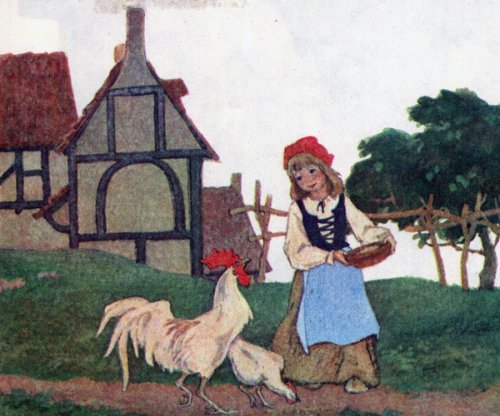 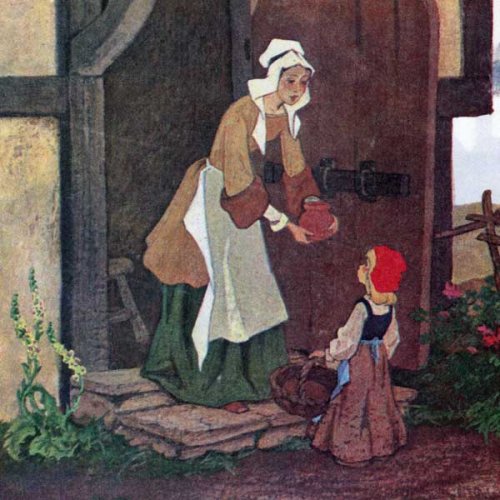 Как-то раз испекла мама пирожок и сказала Красной Шапочке:Сходи-ка, дочка, к бабушке, снеси ей этот пирожок и горшочек масла да узнай, здорова ли она.
Собралась Красная Шапочка и пошла к бабушке, в другую деревню.
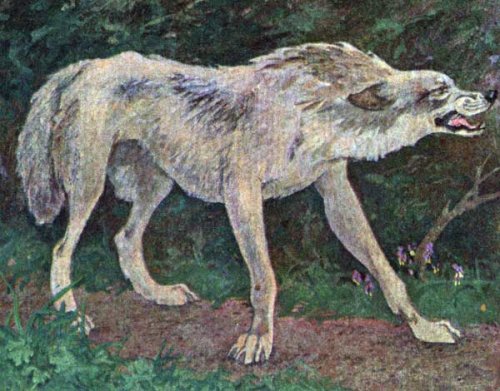 
Очень захотелось ему съесть девочку, он не посмел: где-то близко стучали топорами дровосеки. Облизнулся Волк и спрашивает Красную Шапочку:Куда ты идёшь, девочка? А Красная Шапочка ещё не знала, как это опасно – останавливаться в лесу и разговаривать с волками. Поздоровалась она с Волком и говорит:
– Иду к бабушке и несу ей вот этот пирожок и горшочек масла.
– А далеко ли живёт твоя бабушка? – спрашивает Волк.
– Далеко, – отвечает Красная Шапочка. – В деревне, за мельницей, в первом домике с края.
– Ладно, – говорит Волк, – я тоже хочу проведать твою бабушку. Я по этой дороге пойду, а ты ступай по той. Посмотрим, кто из нас раньше придёт.
Сказал это Волк и побежал, что было духу, по самой короткой дорожке.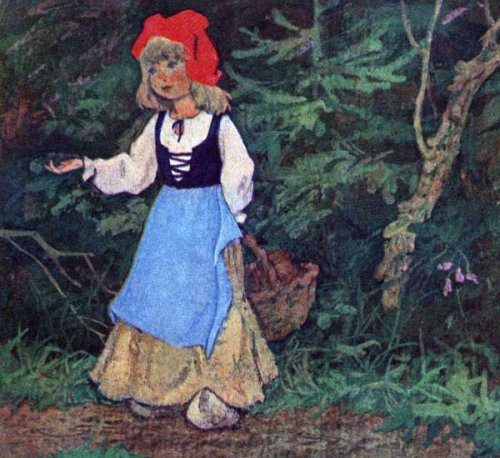 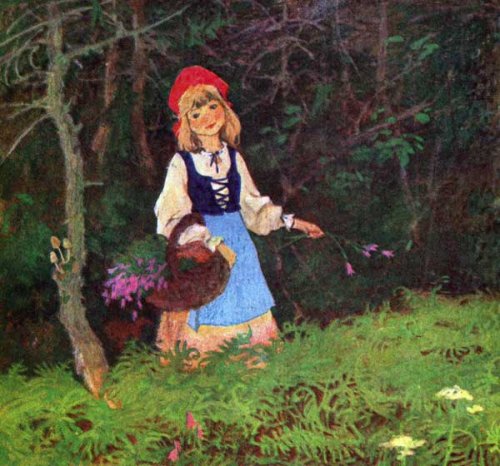 останавливалась, рвала цветы и собирала в букеты.
Не успела Красная Шапочка ещё и до мельницы дойти, а Волк уже прискакал к бабушкиному домику и стучится в дверь:
– Тук-тук!
– Кто там? – спрашивает бабушка.
– Это я, внучка ваша, – отвечает Волк тоненьким голоском. – Я к вам в гости пришла, пирожок принесла и горшочек масла.
А бабушка была в это время больна и лежала в постели. Она подумала, что это и в самом деле Красная Шапочка, и крикнула:
– Дёрни за верёвочку, дитя моё, – дверь и откроется!
Волк дёрнул за верёвочку – дверь и открылась.
Бросился Волк на бабушку и проглотил её. Он был очень голоден, потому что три дня ничего не ел.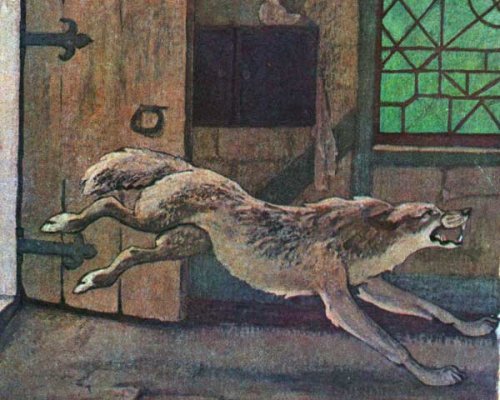 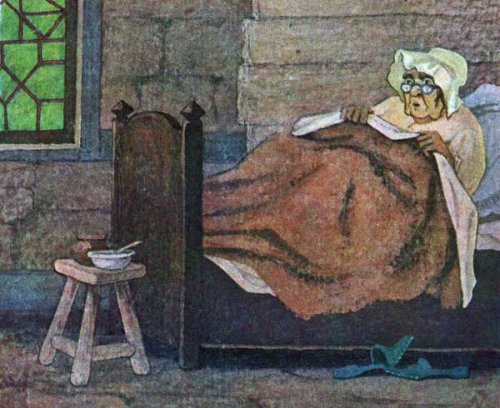 Потом закрыл дверь, улёгся на бабушкину постель и стал поджидать Красную Шапочку. Скоро она пришла и постучалась: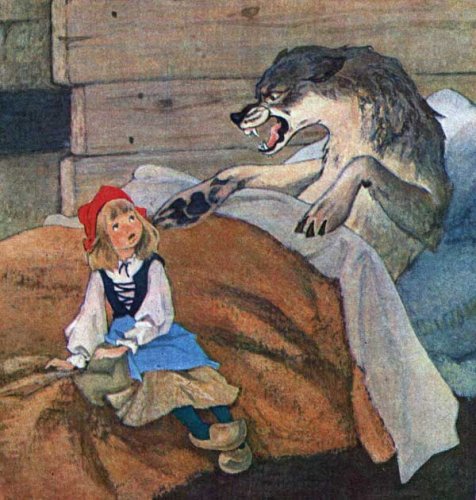 Потом закрыл дверь, улёгся на бабушкину постель и стал поджидать Красную Шапочку. Скоро она пришла и постучалась:......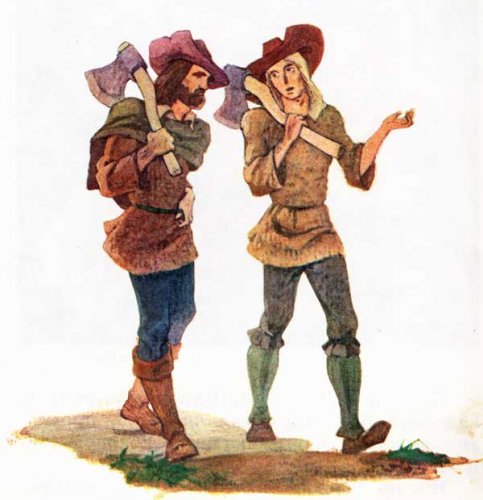 Вскоре пришли дровосеки и спасли бабушку и внучку.3.Аппликация с детьми на 9 мая Прививать детям любовь к старшим, воспитывать в них патриотическое чувство.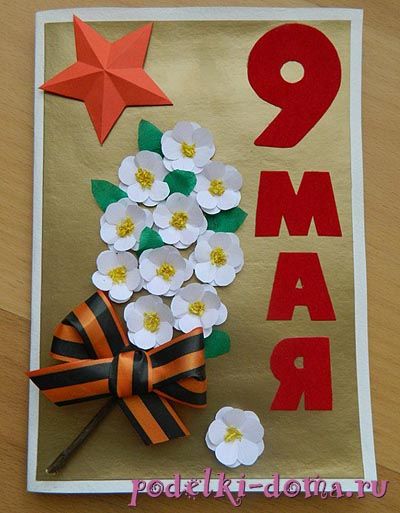 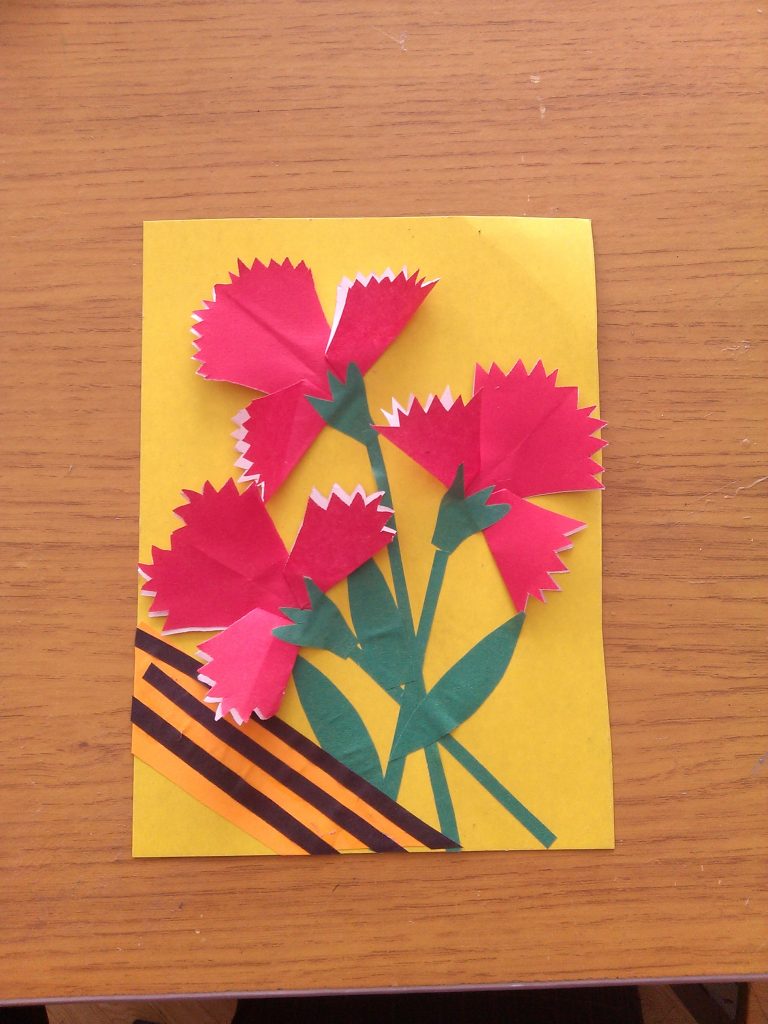 